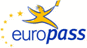 Europass-Lebenslauf Europass-Lebenslauf Angaben zur Person Angaben zur Person Nachname und VornameNachname und VornamePRELEC Elena PRELEC Elena PRELEC Elena PRELEC Elena PRELEC Elena PRELEC Elena PRELEC Elena PRELEC Elena PRELEC Elena PRELEC Elena PRELEC Elena PRELEC Elena PRELEC Elena AdresseAdresseŠmarje pri Sežani 50, SI-6210Šmarje pri Sežani 50, SI-6210Šmarje pri Sežani 50, SI-6210Šmarje pri Sežani 50, SI-6210Šmarje pri Sežani 50, SI-6210Šmarje pri Sežani 50, SI-6210Šmarje pri Sežani 50, SI-6210Šmarje pri Sežani 50, SI-6210Šmarje pri Sežani 50, SI-6210Šmarje pri Sežani 50, SI-6210Šmarje pri Sežani 50, SI-6210Šmarje pri Sežani 50, SI-6210Šmarje pri Sežani 50, SI-6210TelefonTelefon00386-41-56721800386-41-56721800386-41-56721800386-41-56721800386-41-567218E-mailE-mailelenapr@libero.it; elena.prelec@alice.itelenapr@libero.it; elena.prelec@alice.itelenapr@libero.it; elena.prelec@alice.itelenapr@libero.it; elena.prelec@alice.itelenapr@libero.it; elena.prelec@alice.itelenapr@libero.it; elena.prelec@alice.itelenapr@libero.it; elena.prelec@alice.itelenapr@libero.it; elena.prelec@alice.itelenapr@libero.it; elena.prelec@alice.itelenapr@libero.it; elena.prelec@alice.itelenapr@libero.it; elena.prelec@alice.itelenapr@libero.it; elena.prelec@alice.itelenapr@libero.it; elena.prelec@alice.itStaatsangehörigkeitStaatsangehörigkeitItalienischeItalienischeItalienischeItalienischeItalienischeItalienischeItalienischeItalienischeItalienischeItalienischeItalienischeItalienischeItalienischeGeburtsdatumGeburtsdatum23 April 197723 April 197723 April 197723 April 197723 April 197723 April 197723 April 197723 April 197723 April 197723 April 197723 April 197723 April 197723 April 1977GeschlechtGeschlechtWeiblichWeiblichWeiblichWeiblichWeiblichWeiblichWeiblichWeiblichWeiblichWeiblichWeiblichWeiblichWeiblichGewünschte Beschäftigung / Gewünschtes Berufsfeld Gewünschte Beschäftigung / Gewünschtes Berufsfeld Übersetzerin/DolmetscherinÜbersetzerin/DolmetscherinÜbersetzerin/DolmetscherinÜbersetzerin/DolmetscherinÜbersetzerin/DolmetscherinÜbersetzerin/DolmetscherinÜbersetzerin/DolmetscherinÜbersetzerin/DolmetscherinÜbersetzerin/DolmetscherinÜbersetzerin/DolmetscherinÜbersetzerin/DolmetscherinÜbersetzerin/DolmetscherinÜbersetzerin/DolmetscherinBerufserfahrungBerufserfahrungZeitraumZeitraumOktober 1998 – August 2009 Oktober 1998 – August 2009 Oktober 1998 – August 2009 Oktober 1998 – August 2009 Oktober 1998 – August 2009 Oktober 1998 – August 2009 Oktober 1998 – August 2009 Oktober 1998 – August 2009 Oktober 1998 – August 2009 Oktober 1998 – August 2009 Oktober 1998 – August 2009 Oktober 1998 – August 2009 Oktober 1998 – August 2009 Beruf oder FunktionBeruf oder FunktionFreiberufliche Übersetzerin und DolmetscherinFreiberufliche Übersetzerin und DolmetscherinFreiberufliche Übersetzerin und DolmetscherinFreiberufliche Übersetzerin und DolmetscherinFreiberufliche Übersetzerin und DolmetscherinFreiberufliche Übersetzerin und DolmetscherinFreiberufliche Übersetzerin und DolmetscherinFreiberufliche Übersetzerin und DolmetscherinFreiberufliche Übersetzerin und DolmetscherinFreiberufliche Übersetzerin und DolmetscherinFreiberufliche Übersetzerin und DolmetscherinFreiberufliche Übersetzerin und DolmetscherinFreiberufliche Übersetzerin und DolmetscherinWichtigste Tätigkeiten und ZuständigkeitenWichtigste Tätigkeiten und ZuständigkeitenÜbersetzen verschiedener Texttypen; touristische Texte, Werbetexte, technische Texte und Fachtexte aus dem Slowenischen und Deutschem ins Italiensiche und aus dem Italienischen und Deutschen ins Slowenische; Konsekutivdolmetschen aus dem Italienischen ins Slowenische und aus dem Slowenischen ins ItalienischeÜbersetzen verschiedener Texttypen; touristische Texte, Werbetexte, technische Texte und Fachtexte aus dem Slowenischen und Deutschem ins Italiensiche und aus dem Italienischen und Deutschen ins Slowenische; Konsekutivdolmetschen aus dem Italienischen ins Slowenische und aus dem Slowenischen ins ItalienischeÜbersetzen verschiedener Texttypen; touristische Texte, Werbetexte, technische Texte und Fachtexte aus dem Slowenischen und Deutschem ins Italiensiche und aus dem Italienischen und Deutschen ins Slowenische; Konsekutivdolmetschen aus dem Italienischen ins Slowenische und aus dem Slowenischen ins ItalienischeÜbersetzen verschiedener Texttypen; touristische Texte, Werbetexte, technische Texte und Fachtexte aus dem Slowenischen und Deutschem ins Italiensiche und aus dem Italienischen und Deutschen ins Slowenische; Konsekutivdolmetschen aus dem Italienischen ins Slowenische und aus dem Slowenischen ins ItalienischeÜbersetzen verschiedener Texttypen; touristische Texte, Werbetexte, technische Texte und Fachtexte aus dem Slowenischen und Deutschem ins Italiensiche und aus dem Italienischen und Deutschen ins Slowenische; Konsekutivdolmetschen aus dem Italienischen ins Slowenische und aus dem Slowenischen ins ItalienischeÜbersetzen verschiedener Texttypen; touristische Texte, Werbetexte, technische Texte und Fachtexte aus dem Slowenischen und Deutschem ins Italiensiche und aus dem Italienischen und Deutschen ins Slowenische; Konsekutivdolmetschen aus dem Italienischen ins Slowenische und aus dem Slowenischen ins ItalienischeÜbersetzen verschiedener Texttypen; touristische Texte, Werbetexte, technische Texte und Fachtexte aus dem Slowenischen und Deutschem ins Italiensiche und aus dem Italienischen und Deutschen ins Slowenische; Konsekutivdolmetschen aus dem Italienischen ins Slowenische und aus dem Slowenischen ins ItalienischeÜbersetzen verschiedener Texttypen; touristische Texte, Werbetexte, technische Texte und Fachtexte aus dem Slowenischen und Deutschem ins Italiensiche und aus dem Italienischen und Deutschen ins Slowenische; Konsekutivdolmetschen aus dem Italienischen ins Slowenische und aus dem Slowenischen ins ItalienischeÜbersetzen verschiedener Texttypen; touristische Texte, Werbetexte, technische Texte und Fachtexte aus dem Slowenischen und Deutschem ins Italiensiche und aus dem Italienischen und Deutschen ins Slowenische; Konsekutivdolmetschen aus dem Italienischen ins Slowenische und aus dem Slowenischen ins ItalienischeÜbersetzen verschiedener Texttypen; touristische Texte, Werbetexte, technische Texte und Fachtexte aus dem Slowenischen und Deutschem ins Italiensiche und aus dem Italienischen und Deutschen ins Slowenische; Konsekutivdolmetschen aus dem Italienischen ins Slowenische und aus dem Slowenischen ins ItalienischeÜbersetzen verschiedener Texttypen; touristische Texte, Werbetexte, technische Texte und Fachtexte aus dem Slowenischen und Deutschem ins Italiensiche und aus dem Italienischen und Deutschen ins Slowenische; Konsekutivdolmetschen aus dem Italienischen ins Slowenische und aus dem Slowenischen ins ItalienischeÜbersetzen verschiedener Texttypen; touristische Texte, Werbetexte, technische Texte und Fachtexte aus dem Slowenischen und Deutschem ins Italiensiche und aus dem Italienischen und Deutschen ins Slowenische; Konsekutivdolmetschen aus dem Italienischen ins Slowenische und aus dem Slowenischen ins ItalienischeÜbersetzen verschiedener Texttypen; touristische Texte, Werbetexte, technische Texte und Fachtexte aus dem Slowenischen und Deutschem ins Italiensiche und aus dem Italienischen und Deutschen ins Slowenische; Konsekutivdolmetschen aus dem Italienischen ins Slowenische und aus dem Slowenischen ins ItalienischeName und Adresse des ArbeitgebersName und Adresse des ArbeitgebersÜbersetzungsagenturen, private Unternehmen; Gerichtshof in TriestÜbersetzungsagenturen, private Unternehmen; Gerichtshof in TriestÜbersetzungsagenturen, private Unternehmen; Gerichtshof in TriestÜbersetzungsagenturen, private Unternehmen; Gerichtshof in TriestÜbersetzungsagenturen, private Unternehmen; Gerichtshof in TriestÜbersetzungsagenturen, private Unternehmen; Gerichtshof in TriestÜbersetzungsagenturen, private Unternehmen; Gerichtshof in TriestÜbersetzungsagenturen, private Unternehmen; Gerichtshof in TriestÜbersetzungsagenturen, private Unternehmen; Gerichtshof in TriestÜbersetzungsagenturen, private Unternehmen; Gerichtshof in TriestÜbersetzungsagenturen, private Unternehmen; Gerichtshof in TriestÜbersetzungsagenturen, private Unternehmen; Gerichtshof in TriestÜbersetzungsagenturen, private Unternehmen; Gerichtshof in TriestTätigkeitsbereich oder BrancheTätigkeitsbereich oder BrancheÜbersetzen und KonsekutivdolmetschenÜbersetzen und KonsekutivdolmetschenÜbersetzen und KonsekutivdolmetschenÜbersetzen und KonsekutivdolmetschenÜbersetzen und KonsekutivdolmetschenÜbersetzen und KonsekutivdolmetschenÜbersetzen und KonsekutivdolmetschenÜbersetzen und KonsekutivdolmetschenÜbersetzen und KonsekutivdolmetschenÜbersetzen und KonsekutivdolmetschenÜbersetzen und KonsekutivdolmetschenÜbersetzen und KonsekutivdolmetschenÜbersetzen und KonsekutivdolmetschenZeitraumZeitraum1 März 2007 – 10 August 20071 März 2007 – 10 August 20071 März 2007 – 10 August 20071 März 2007 – 10 August 20071 März 2007 – 10 August 20071 März 2007 – 10 August 20071 März 2007 – 10 August 20071 März 2007 – 10 August 20071 März 2007 – 10 August 20071 März 2007 – 10 August 20071 März 2007 – 10 August 20071 März 2007 – 10 August 20071 März 2007 – 10 August 2007Beruf oder FunktionBeruf oder FunktionSekräterin/Teamassistentin auf dem Verwaltungs-und MedienbereichSekräterin/Teamassistentin auf dem Verwaltungs-und MedienbereichSekräterin/Teamassistentin auf dem Verwaltungs-und MedienbereichSekräterin/Teamassistentin auf dem Verwaltungs-und MedienbereichSekräterin/Teamassistentin auf dem Verwaltungs-und MedienbereichSekräterin/Teamassistentin auf dem Verwaltungs-und MedienbereichSekräterin/Teamassistentin auf dem Verwaltungs-und MedienbereichSekräterin/Teamassistentin auf dem Verwaltungs-und MedienbereichSekräterin/Teamassistentin auf dem Verwaltungs-und MedienbereichSekräterin/Teamassistentin auf dem Verwaltungs-und MedienbereichSekräterin/Teamassistentin auf dem Verwaltungs-und MedienbereichSekräterin/Teamassistentin auf dem Verwaltungs-und MedienbereichSekräterin/Teamassistentin auf dem Verwaltungs-und MedienbereichWichtigste Tätigkeiten und ZuständigkeitenWichtigste Tätigkeiten und ZuständigkeitenOffice-Management, Bearbeitung der Werbung für Medien, Kundenbetreuung, Office-Management, Bearbeitung der Werbung für Medien, Kundenbetreuung, Office-Management, Bearbeitung der Werbung für Medien, Kundenbetreuung, Office-Management, Bearbeitung der Werbung für Medien, Kundenbetreuung, Office-Management, Bearbeitung der Werbung für Medien, Kundenbetreuung, Office-Management, Bearbeitung der Werbung für Medien, Kundenbetreuung, Office-Management, Bearbeitung der Werbung für Medien, Kundenbetreuung, Office-Management, Bearbeitung der Werbung für Medien, Kundenbetreuung, Office-Management, Bearbeitung der Werbung für Medien, Kundenbetreuung, Office-Management, Bearbeitung der Werbung für Medien, Kundenbetreuung, Office-Management, Bearbeitung der Werbung für Medien, Kundenbetreuung, Office-Management, Bearbeitung der Werbung für Medien, Kundenbetreuung, Office-Management, Bearbeitung der Werbung für Medien, Kundenbetreuung, Name und Adresse des ArbeitgebersName und Adresse des ArbeitgebersT-media, via Malta 6, Gorica, ItalienT-media, via Malta 6, Gorica, ItalienT-media, via Malta 6, Gorica, ItalienT-media, via Malta 6, Gorica, ItalienT-media, via Malta 6, Gorica, ItalienT-media, via Malta 6, Gorica, ItalienT-media, via Malta 6, Gorica, ItalienT-media, via Malta 6, Gorica, ItalienT-media, via Malta 6, Gorica, ItalienT-media, via Malta 6, Gorica, ItalienT-media, via Malta 6, Gorica, ItalienT-media, via Malta 6, Gorica, ItalienT-media, via Malta 6, Gorica, ItalienTätigkeitsbereich oder BrancheTätigkeitsbereich oder BrancheAusarbeitung von komerziellen Anzeigen für lokale slowenische und italienische Tageszeitungen, Ausarbeitung von Ageboten für komerziellen und anderen Anzeigen, Ausarbeitung von Verträgen für Privatkunden oder für GebietskörperschaftenAusarbeitung von komerziellen Anzeigen für lokale slowenische und italienische Tageszeitungen, Ausarbeitung von Ageboten für komerziellen und anderen Anzeigen, Ausarbeitung von Verträgen für Privatkunden oder für GebietskörperschaftenAusarbeitung von komerziellen Anzeigen für lokale slowenische und italienische Tageszeitungen, Ausarbeitung von Ageboten für komerziellen und anderen Anzeigen, Ausarbeitung von Verträgen für Privatkunden oder für GebietskörperschaftenAusarbeitung von komerziellen Anzeigen für lokale slowenische und italienische Tageszeitungen, Ausarbeitung von Ageboten für komerziellen und anderen Anzeigen, Ausarbeitung von Verträgen für Privatkunden oder für GebietskörperschaftenAusarbeitung von komerziellen Anzeigen für lokale slowenische und italienische Tageszeitungen, Ausarbeitung von Ageboten für komerziellen und anderen Anzeigen, Ausarbeitung von Verträgen für Privatkunden oder für GebietskörperschaftenAusarbeitung von komerziellen Anzeigen für lokale slowenische und italienische Tageszeitungen, Ausarbeitung von Ageboten für komerziellen und anderen Anzeigen, Ausarbeitung von Verträgen für Privatkunden oder für GebietskörperschaftenAusarbeitung von komerziellen Anzeigen für lokale slowenische und italienische Tageszeitungen, Ausarbeitung von Ageboten für komerziellen und anderen Anzeigen, Ausarbeitung von Verträgen für Privatkunden oder für GebietskörperschaftenAusarbeitung von komerziellen Anzeigen für lokale slowenische und italienische Tageszeitungen, Ausarbeitung von Ageboten für komerziellen und anderen Anzeigen, Ausarbeitung von Verträgen für Privatkunden oder für GebietskörperschaftenAusarbeitung von komerziellen Anzeigen für lokale slowenische und italienische Tageszeitungen, Ausarbeitung von Ageboten für komerziellen und anderen Anzeigen, Ausarbeitung von Verträgen für Privatkunden oder für GebietskörperschaftenAusarbeitung von komerziellen Anzeigen für lokale slowenische und italienische Tageszeitungen, Ausarbeitung von Ageboten für komerziellen und anderen Anzeigen, Ausarbeitung von Verträgen für Privatkunden oder für GebietskörperschaftenAusarbeitung von komerziellen Anzeigen für lokale slowenische und italienische Tageszeitungen, Ausarbeitung von Ageboten für komerziellen und anderen Anzeigen, Ausarbeitung von Verträgen für Privatkunden oder für GebietskörperschaftenAusarbeitung von komerziellen Anzeigen für lokale slowenische und italienische Tageszeitungen, Ausarbeitung von Ageboten für komerziellen und anderen Anzeigen, Ausarbeitung von Verträgen für Privatkunden oder für GebietskörperschaftenAusarbeitung von komerziellen Anzeigen für lokale slowenische und italienische Tageszeitungen, Ausarbeitung von Ageboten für komerziellen und anderen Anzeigen, Ausarbeitung von Verträgen für Privatkunden oder für GebietskörperschaftenSchul- und BerufsbildungSchul- und BerufsbildungKjljlKjljlZeitraumBezeichnung der erworbenen QualifikationHauptfächerZeitraumBezeichnung der erworbenen QualifikationHauptfächer01/10/97 – 23/04/04Magistra der PhilosophieÜbersetzen und Dolmetschen aus dem Deutschen ins Italienische, aus dem Italienischen und Slowenischen ins Deutsche01/10/97 – 23/04/04Magistra der PhilosophieÜbersetzen und Dolmetschen aus dem Deutschen ins Italienische, aus dem Italienischen und Slowenischen ins Deutsche01/10/97 – 23/04/04Magistra der PhilosophieÜbersetzen und Dolmetschen aus dem Deutschen ins Italienische, aus dem Italienischen und Slowenischen ins Deutsche01/10/97 – 23/04/04Magistra der PhilosophieÜbersetzen und Dolmetschen aus dem Deutschen ins Italienische, aus dem Italienischen und Slowenischen ins Deutsche01/10/97 – 23/04/04Magistra der PhilosophieÜbersetzen und Dolmetschen aus dem Deutschen ins Italienische, aus dem Italienischen und Slowenischen ins Deutsche01/10/97 – 23/04/04Magistra der PhilosophieÜbersetzen und Dolmetschen aus dem Deutschen ins Italienische, aus dem Italienischen und Slowenischen ins Deutsche01/10/97 – 23/04/04Magistra der PhilosophieÜbersetzen und Dolmetschen aus dem Deutschen ins Italienische, aus dem Italienischen und Slowenischen ins Deutsche01/10/97 – 23/04/04Magistra der PhilosophieÜbersetzen und Dolmetschen aus dem Deutschen ins Italienische, aus dem Italienischen und Slowenischen ins Deutsche01/10/97 – 23/04/04Magistra der PhilosophieÜbersetzen und Dolmetschen aus dem Deutschen ins Italienische, aus dem Italienischen und Slowenischen ins Deutsche01/10/97 – 23/04/04Magistra der PhilosophieÜbersetzen und Dolmetschen aus dem Deutschen ins Italienische, aus dem Italienischen und Slowenischen ins Deutsche01/10/97 – 23/04/04Magistra der PhilosophieÜbersetzen und Dolmetschen aus dem Deutschen ins Italienische, aus dem Italienischen und Slowenischen ins Deutsche01/10/97 – 23/04/04Magistra der PhilosophieÜbersetzen und Dolmetschen aus dem Deutschen ins Italienische, aus dem Italienischen und Slowenischen ins Deutsche01/10/97 – 23/04/04Magistra der PhilosophieÜbersetzen und Dolmetschen aus dem Deutschen ins Italienische, aus dem Italienischen und Slowenischen ins DeutscheName und Art der  AusbildungseinrichtungName und Art der  AusbildungseinrichtungKarl-Franzes-Univerzität: Institut fürTheoretische und Angewandte Translationswissenschaft Graz (Österreich)Karl-Franzes-Univerzität: Institut fürTheoretische und Angewandte Translationswissenschaft Graz (Österreich)Karl-Franzes-Univerzität: Institut fürTheoretische und Angewandte Translationswissenschaft Graz (Österreich)Karl-Franzes-Univerzität: Institut fürTheoretische und Angewandte Translationswissenschaft Graz (Österreich)Karl-Franzes-Univerzität: Institut fürTheoretische und Angewandte Translationswissenschaft Graz (Österreich)Karl-Franzes-Univerzität: Institut fürTheoretische und Angewandte Translationswissenschaft Graz (Österreich)Karl-Franzes-Univerzität: Institut fürTheoretische und Angewandte Translationswissenschaft Graz (Österreich)Karl-Franzes-Univerzität: Institut fürTheoretische und Angewandte Translationswissenschaft Graz (Österreich)Karl-Franzes-Univerzität: Institut fürTheoretische und Angewandte Translationswissenschaft Graz (Österreich)Karl-Franzes-Univerzität: Institut fürTheoretische und Angewandte Translationswissenschaft Graz (Österreich)Karl-Franzes-Univerzität: Institut fürTheoretische und Angewandte Translationswissenschaft Graz (Österreich)Karl-Franzes-Univerzität: Institut fürTheoretische und Angewandte Translationswissenschaft Graz (Österreich)Karl-Franzes-Univerzität: Institut fürTheoretische und Angewandte Translationswissenschaft Graz (Österreich)Stufe der nationalen oder internationalen Klassifikation Stufe der nationalen oder internationalen Klassifikation ISCED 5ISCED 5ISCED 5ISCED 5ISCED 5ISCED 5ISCED 5ISCED 5ISCED 5ISCED 5ISCED 5ISCED 5ISCED 5ZeitraumBezeichnung des SeminarsHauptfächer ZeitraumBezeichnung des SeminarsHauptfächer 26/06/98 – 15/07/9836. Seminar der slowenischen Sprache, Literatur und KulturÜbersetzen literarischer Texte ins Slowenische, slowenische Literatur26/06/98 – 15/07/9836. Seminar der slowenischen Sprache, Literatur und KulturÜbersetzen literarischer Texte ins Slowenische, slowenische Literatur26/06/98 – 15/07/9836. Seminar der slowenischen Sprache, Literatur und KulturÜbersetzen literarischer Texte ins Slowenische, slowenische Literatur26/06/98 – 15/07/9836. Seminar der slowenischen Sprache, Literatur und KulturÜbersetzen literarischer Texte ins Slowenische, slowenische Literatur26/06/98 – 15/07/9836. Seminar der slowenischen Sprache, Literatur und KulturÜbersetzen literarischer Texte ins Slowenische, slowenische Literatur26/06/98 – 15/07/9836. Seminar der slowenischen Sprache, Literatur und KulturÜbersetzen literarischer Texte ins Slowenische, slowenische Literatur26/06/98 – 15/07/9836. Seminar der slowenischen Sprache, Literatur und KulturÜbersetzen literarischer Texte ins Slowenische, slowenische Literatur26/06/98 – 15/07/9836. Seminar der slowenischen Sprache, Literatur und KulturÜbersetzen literarischer Texte ins Slowenische, slowenische Literatur26/06/98 – 15/07/9836. Seminar der slowenischen Sprache, Literatur und KulturÜbersetzen literarischer Texte ins Slowenische, slowenische Literatur26/06/98 – 15/07/9836. Seminar der slowenischen Sprache, Literatur und KulturÜbersetzen literarischer Texte ins Slowenische, slowenische Literatur26/06/98 – 15/07/9836. Seminar der slowenischen Sprache, Literatur und KulturÜbersetzen literarischer Texte ins Slowenische, slowenische Literatur26/06/98 – 15/07/9836. Seminar der slowenischen Sprache, Literatur und KulturÜbersetzen literarischer Texte ins Slowenische, slowenische Literatur26/06/98 – 15/07/9836. Seminar der slowenischen Sprache, Literatur und KulturÜbersetzen literarischer Texte ins Slowenische, slowenische LiteraturName und Art der AusbildungseinrichtungName und Art der AusbildungseinrichtungFilosophische Fakultät der Universität in Ljubljana, Institut für Dolmetschen und ÜbersetzenFilosophische Fakultät der Universität in Ljubljana, Institut für Dolmetschen und ÜbersetzenFilosophische Fakultät der Universität in Ljubljana, Institut für Dolmetschen und ÜbersetzenFilosophische Fakultät der Universität in Ljubljana, Institut für Dolmetschen und ÜbersetzenFilosophische Fakultät der Universität in Ljubljana, Institut für Dolmetschen und ÜbersetzenFilosophische Fakultät der Universität in Ljubljana, Institut für Dolmetschen und ÜbersetzenFilosophische Fakultät der Universität in Ljubljana, Institut für Dolmetschen und ÜbersetzenFilosophische Fakultät der Universität in Ljubljana, Institut für Dolmetschen und ÜbersetzenFilosophische Fakultät der Universität in Ljubljana, Institut für Dolmetschen und ÜbersetzenFilosophische Fakultät der Universität in Ljubljana, Institut für Dolmetschen und ÜbersetzenFilosophische Fakultät der Universität in Ljubljana, Institut für Dolmetschen und ÜbersetzenFilosophische Fakultät der Universität in Ljubljana, Institut für Dolmetschen und ÜbersetzenFilosophische Fakultät der Universität in Ljubljana, Institut für Dolmetschen und ÜbersetzenZeitraumBezeichnung der erworbenen Qualifikation HauptfächerZeitraumBezeichnung der erworbenen Qualifikation Hauptfächer01/09/1992 – 30/07/97 AbiturFremdsprache: deutsch, englisch, spanisch und latein01/09/1992 – 30/07/97 AbiturFremdsprache: deutsch, englisch, spanisch und latein01/09/1992 – 30/07/97 AbiturFremdsprache: deutsch, englisch, spanisch und latein01/09/1992 – 30/07/97 AbiturFremdsprache: deutsch, englisch, spanisch und latein01/09/1992 – 30/07/97 AbiturFremdsprache: deutsch, englisch, spanisch und latein01/09/1992 – 30/07/97 AbiturFremdsprache: deutsch, englisch, spanisch und latein01/09/1992 – 30/07/97 AbiturFremdsprache: deutsch, englisch, spanisch und latein01/09/1992 – 30/07/97 AbiturFremdsprache: deutsch, englisch, spanisch und latein01/09/1992 – 30/07/97 AbiturFremdsprache: deutsch, englisch, spanisch und latein01/09/1992 – 30/07/97 AbiturFremdsprache: deutsch, englisch, spanisch und latein01/09/1992 – 30/07/97 AbiturFremdsprache: deutsch, englisch, spanisch und latein01/09/1992 – 30/07/97 AbiturFremdsprache: deutsch, englisch, spanisch und latein01/09/1992 – 30/07/97 AbiturFremdsprache: deutsch, englisch, spanisch und lateinName und Art der AusbildungsenirchtungName und Art der AusbildungsenirchtungGymnasium F. Petrarca, TriesteGymnasium F. Petrarca, TriesteGymnasium F. Petrarca, TriesteGymnasium F. Petrarca, TriesteGymnasium F. Petrarca, TriesteGymnasium F. Petrarca, TriesteGymnasium F. Petrarca, TriesteGymnasium F. Petrarca, TriesteGymnasium F. Petrarca, TriesteGymnasium F. Petrarca, TriesteGymnasium F. Petrarca, TriesteGymnasium F. Petrarca, TriesteGymnasium F. Petrarca, TriestePersönliche Fähigkeiten und KompetenzenMutterspracheAndere SparchenPersönliche Fähigkeiten und KompetenzenMutterspracheAndere SparchenItalienischItalienischItalienischItalienischItalienischItalienischItalienischItalienischItalienischItalienischItalienischItalienischItalienischSelbstbeurteilungSelbstbeurteilungVerstehenVerstehenVerstehenVerstehenVerstehenSprechenSprechenSprechenSprechenSprechenSchreibenSchreibenEuropäische Kompetenzstufe (*)Europäische Kompetenzstufe (*)HörenHörenLesenLesenLesenAn Gesprächen teilnehmenAn Gesprächen teilnehmenZusammen-hängendes SprechenZusammen-hängendes SprechenZusammen-hängendes SprechenSlowenischSlowenischC2Kompetente Sprach-verwendung C2 Kompetente Sprach-verwendung Kompetente Sprach-verwendung C2 Kompetente Sprachv-erwendung C1 C1 Kompetente Sprach-verwendung C1 Kompetente Sprach-verwendung DeutschDeutschC2Kompetente Sprach-verwendung C2 Kompetente Sprach-verwendung Kompetente Sprach-verwendung C2 Kompetente Sprach-verwendung C1 C1 Kompetente Sprach-verwendung C1 Kompetente Sprach-verwendung EnglishEnglishB2Selbstständige Sprach-verwendungB2Selbstständige Sprach-verwendungSelbstständige Sprach-verwendungA2Elementare Sprach-verwendungA2A2Elemantare Sprach-verwendungA2Elementare Sprach-verwendung(*)  Referenzniveau des gemeinsamen europäischen Referenzrahmens(*)  Referenzniveau des gemeinsamen europäischen Referenzrahmens(*)  Referenzniveau des gemeinsamen europäischen Referenzrahmens(*)  Referenzniveau des gemeinsamen europäischen Referenzrahmens(*)  Referenzniveau des gemeinsamen europäischen Referenzrahmens(*)  Referenzniveau des gemeinsamen europäischen Referenzrahmens(*)  Referenzniveau des gemeinsamen europäischen Referenzrahmens(*)  Referenzniveau des gemeinsamen europäischen Referenzrahmens(*)  Referenzniveau des gemeinsamen europäischen Referenzrahmens(*)  Referenzniveau des gemeinsamen europäischen Referenzrahmens(*)  Referenzniveau des gemeinsamen europäischen Referenzrahmens(*)  Referenzniveau des gemeinsamen europäischen Referenzrahmens(*)  Referenzniveau des gemeinsamen europäischen ReferenzrahmensSoziale Fähigkeiten und Kompetenzen Soziale Fähigkeiten und Kompetenzen Dank mehren Arbeitserfahrungen im Ausland (als Kellnerin in Dublin, als Au-pair-Mädchen in Miami, als Übersetzerin an den ineternationalen Messen in Österreich und Slowenien  konnte ich fremde Kulturen und verschiedene Lebensweise kennelernen und gleichzeitig gute Kommunikationsfähigkeiten erwerben.Dank mehren Arbeitserfahrungen im Ausland (als Kellnerin in Dublin, als Au-pair-Mädchen in Miami, als Übersetzerin an den ineternationalen Messen in Österreich und Slowenien  konnte ich fremde Kulturen und verschiedene Lebensweise kennelernen und gleichzeitig gute Kommunikationsfähigkeiten erwerben.Dank mehren Arbeitserfahrungen im Ausland (als Kellnerin in Dublin, als Au-pair-Mädchen in Miami, als Übersetzerin an den ineternationalen Messen in Österreich und Slowenien  konnte ich fremde Kulturen und verschiedene Lebensweise kennelernen und gleichzeitig gute Kommunikationsfähigkeiten erwerben.Dank mehren Arbeitserfahrungen im Ausland (als Kellnerin in Dublin, als Au-pair-Mädchen in Miami, als Übersetzerin an den ineternationalen Messen in Österreich und Slowenien  konnte ich fremde Kulturen und verschiedene Lebensweise kennelernen und gleichzeitig gute Kommunikationsfähigkeiten erwerben.Dank mehren Arbeitserfahrungen im Ausland (als Kellnerin in Dublin, als Au-pair-Mädchen in Miami, als Übersetzerin an den ineternationalen Messen in Österreich und Slowenien  konnte ich fremde Kulturen und verschiedene Lebensweise kennelernen und gleichzeitig gute Kommunikationsfähigkeiten erwerben.Dank mehren Arbeitserfahrungen im Ausland (als Kellnerin in Dublin, als Au-pair-Mädchen in Miami, als Übersetzerin an den ineternationalen Messen in Österreich und Slowenien  konnte ich fremde Kulturen und verschiedene Lebensweise kennelernen und gleichzeitig gute Kommunikationsfähigkeiten erwerben.Dank mehren Arbeitserfahrungen im Ausland (als Kellnerin in Dublin, als Au-pair-Mädchen in Miami, als Übersetzerin an den ineternationalen Messen in Österreich und Slowenien  konnte ich fremde Kulturen und verschiedene Lebensweise kennelernen und gleichzeitig gute Kommunikationsfähigkeiten erwerben.Dank mehren Arbeitserfahrungen im Ausland (als Kellnerin in Dublin, als Au-pair-Mädchen in Miami, als Übersetzerin an den ineternationalen Messen in Österreich und Slowenien  konnte ich fremde Kulturen und verschiedene Lebensweise kennelernen und gleichzeitig gute Kommunikationsfähigkeiten erwerben.Dank mehren Arbeitserfahrungen im Ausland (als Kellnerin in Dublin, als Au-pair-Mädchen in Miami, als Übersetzerin an den ineternationalen Messen in Österreich und Slowenien  konnte ich fremde Kulturen und verschiedene Lebensweise kennelernen und gleichzeitig gute Kommunikationsfähigkeiten erwerben.Dank mehren Arbeitserfahrungen im Ausland (als Kellnerin in Dublin, als Au-pair-Mädchen in Miami, als Übersetzerin an den ineternationalen Messen in Österreich und Slowenien  konnte ich fremde Kulturen und verschiedene Lebensweise kennelernen und gleichzeitig gute Kommunikationsfähigkeiten erwerben.Dank mehren Arbeitserfahrungen im Ausland (als Kellnerin in Dublin, als Au-pair-Mädchen in Miami, als Übersetzerin an den ineternationalen Messen in Österreich und Slowenien  konnte ich fremde Kulturen und verschiedene Lebensweise kennelernen und gleichzeitig gute Kommunikationsfähigkeiten erwerben.Dank mehren Arbeitserfahrungen im Ausland (als Kellnerin in Dublin, als Au-pair-Mädchen in Miami, als Übersetzerin an den ineternationalen Messen in Österreich und Slowenien  konnte ich fremde Kulturen und verschiedene Lebensweise kennelernen und gleichzeitig gute Kommunikationsfähigkeiten erwerben.Dank mehren Arbeitserfahrungen im Ausland (als Kellnerin in Dublin, als Au-pair-Mädchen in Miami, als Übersetzerin an den ineternationalen Messen in Österreich und Slowenien  konnte ich fremde Kulturen und verschiedene Lebensweise kennelernen und gleichzeitig gute Kommunikationsfähigkeiten erwerben.Organisatorische Fähigkeiten und KompetenzenOrganisatorische Fähigkeiten und KompetenzenWährend des Universtiätsstudiums arbeitete ich als Kinderbetreuerin und als Lektorin für Italienisch, so habe ich gelernt, meine Zeit am besten zu organisieren, um all meinen Verpflichtungen nachkommen zu können.  Während des Universtiätsstudiums arbeitete ich als Kinderbetreuerin und als Lektorin für Italienisch, so habe ich gelernt, meine Zeit am besten zu organisieren, um all meinen Verpflichtungen nachkommen zu können.  Während des Universtiätsstudiums arbeitete ich als Kinderbetreuerin und als Lektorin für Italienisch, so habe ich gelernt, meine Zeit am besten zu organisieren, um all meinen Verpflichtungen nachkommen zu können.  Während des Universtiätsstudiums arbeitete ich als Kinderbetreuerin und als Lektorin für Italienisch, so habe ich gelernt, meine Zeit am besten zu organisieren, um all meinen Verpflichtungen nachkommen zu können.  Während des Universtiätsstudiums arbeitete ich als Kinderbetreuerin und als Lektorin für Italienisch, so habe ich gelernt, meine Zeit am besten zu organisieren, um all meinen Verpflichtungen nachkommen zu können.  Während des Universtiätsstudiums arbeitete ich als Kinderbetreuerin und als Lektorin für Italienisch, so habe ich gelernt, meine Zeit am besten zu organisieren, um all meinen Verpflichtungen nachkommen zu können.  Während des Universtiätsstudiums arbeitete ich als Kinderbetreuerin und als Lektorin für Italienisch, so habe ich gelernt, meine Zeit am besten zu organisieren, um all meinen Verpflichtungen nachkommen zu können.  Während des Universtiätsstudiums arbeitete ich als Kinderbetreuerin und als Lektorin für Italienisch, so habe ich gelernt, meine Zeit am besten zu organisieren, um all meinen Verpflichtungen nachkommen zu können.  Während des Universtiätsstudiums arbeitete ich als Kinderbetreuerin und als Lektorin für Italienisch, so habe ich gelernt, meine Zeit am besten zu organisieren, um all meinen Verpflichtungen nachkommen zu können.  Während des Universtiätsstudiums arbeitete ich als Kinderbetreuerin und als Lektorin für Italienisch, so habe ich gelernt, meine Zeit am besten zu organisieren, um all meinen Verpflichtungen nachkommen zu können.  Während des Universtiätsstudiums arbeitete ich als Kinderbetreuerin und als Lektorin für Italienisch, so habe ich gelernt, meine Zeit am besten zu organisieren, um all meinen Verpflichtungen nachkommen zu können.  Während des Universtiätsstudiums arbeitete ich als Kinderbetreuerin und als Lektorin für Italienisch, so habe ich gelernt, meine Zeit am besten zu organisieren, um all meinen Verpflichtungen nachkommen zu können.  Während des Universtiätsstudiums arbeitete ich als Kinderbetreuerin und als Lektorin für Italienisch, so habe ich gelernt, meine Zeit am besten zu organisieren, um all meinen Verpflichtungen nachkommen zu können.  Technische Fähigkeiten und KompetenzenTechnische Fähigkeiten und KompetenzenÜbersetzungsbereiche: allgemeine Texte, touristische Texte, Werbetexte, Fachtexte (Jus, Wirtschaft, Finanz, Außenpolitik, Sozialpolitik, Telekomunikation) und spezifische Texte (Bauwesen, Maschinenbau).Übersetzungsbereiche: allgemeine Texte, touristische Texte, Werbetexte, Fachtexte (Jus, Wirtschaft, Finanz, Außenpolitik, Sozialpolitik, Telekomunikation) und spezifische Texte (Bauwesen, Maschinenbau).Übersetzungsbereiche: allgemeine Texte, touristische Texte, Werbetexte, Fachtexte (Jus, Wirtschaft, Finanz, Außenpolitik, Sozialpolitik, Telekomunikation) und spezifische Texte (Bauwesen, Maschinenbau).Übersetzungsbereiche: allgemeine Texte, touristische Texte, Werbetexte, Fachtexte (Jus, Wirtschaft, Finanz, Außenpolitik, Sozialpolitik, Telekomunikation) und spezifische Texte (Bauwesen, Maschinenbau).Übersetzungsbereiche: allgemeine Texte, touristische Texte, Werbetexte, Fachtexte (Jus, Wirtschaft, Finanz, Außenpolitik, Sozialpolitik, Telekomunikation) und spezifische Texte (Bauwesen, Maschinenbau).Übersetzungsbereiche: allgemeine Texte, touristische Texte, Werbetexte, Fachtexte (Jus, Wirtschaft, Finanz, Außenpolitik, Sozialpolitik, Telekomunikation) und spezifische Texte (Bauwesen, Maschinenbau).Übersetzungsbereiche: allgemeine Texte, touristische Texte, Werbetexte, Fachtexte (Jus, Wirtschaft, Finanz, Außenpolitik, Sozialpolitik, Telekomunikation) und spezifische Texte (Bauwesen, Maschinenbau).Übersetzungsbereiche: allgemeine Texte, touristische Texte, Werbetexte, Fachtexte (Jus, Wirtschaft, Finanz, Außenpolitik, Sozialpolitik, Telekomunikation) und spezifische Texte (Bauwesen, Maschinenbau).Übersetzungsbereiche: allgemeine Texte, touristische Texte, Werbetexte, Fachtexte (Jus, Wirtschaft, Finanz, Außenpolitik, Sozialpolitik, Telekomunikation) und spezifische Texte (Bauwesen, Maschinenbau).Übersetzungsbereiche: allgemeine Texte, touristische Texte, Werbetexte, Fachtexte (Jus, Wirtschaft, Finanz, Außenpolitik, Sozialpolitik, Telekomunikation) und spezifische Texte (Bauwesen, Maschinenbau).Übersetzungsbereiche: allgemeine Texte, touristische Texte, Werbetexte, Fachtexte (Jus, Wirtschaft, Finanz, Außenpolitik, Sozialpolitik, Telekomunikation) und spezifische Texte (Bauwesen, Maschinenbau).Übersetzungsbereiche: allgemeine Texte, touristische Texte, Werbetexte, Fachtexte (Jus, Wirtschaft, Finanz, Außenpolitik, Sozialpolitik, Telekomunikation) und spezifische Texte (Bauwesen, Maschinenbau).Übersetzungsbereiche: allgemeine Texte, touristische Texte, Werbetexte, Fachtexte (Jus, Wirtschaft, Finanz, Außenpolitik, Sozialpolitik, Telekomunikation) und spezifische Texte (Bauwesen, Maschinenbau).IKT-Kenntnisse und KompetenzenIKT-Kenntnisse und Kompetenzengute Kenntnisse folgender Programme von Microsoft Office: Word, Excel und Outlookhervorragende Kenntnisse der WEBhervorragende Kenntnisse des CAT-Tools TRADOS und seiner Aplikationsprogrammen Multiterm, Tageditor, Convert,Winaligngute Kenntnisse folgender Programme von Microsoft Office: Word, Excel und Outlookhervorragende Kenntnisse der WEBhervorragende Kenntnisse des CAT-Tools TRADOS und seiner Aplikationsprogrammen Multiterm, Tageditor, Convert,Winaligngute Kenntnisse folgender Programme von Microsoft Office: Word, Excel und Outlookhervorragende Kenntnisse der WEBhervorragende Kenntnisse des CAT-Tools TRADOS und seiner Aplikationsprogrammen Multiterm, Tageditor, Convert,Winaligngute Kenntnisse folgender Programme von Microsoft Office: Word, Excel und Outlookhervorragende Kenntnisse der WEBhervorragende Kenntnisse des CAT-Tools TRADOS und seiner Aplikationsprogrammen Multiterm, Tageditor, Convert,Winaligngute Kenntnisse folgender Programme von Microsoft Office: Word, Excel und Outlookhervorragende Kenntnisse der WEBhervorragende Kenntnisse des CAT-Tools TRADOS und seiner Aplikationsprogrammen Multiterm, Tageditor, Convert,Winaligngute Kenntnisse folgender Programme von Microsoft Office: Word, Excel und Outlookhervorragende Kenntnisse der WEBhervorragende Kenntnisse des CAT-Tools TRADOS und seiner Aplikationsprogrammen Multiterm, Tageditor, Convert,Winaligngute Kenntnisse folgender Programme von Microsoft Office: Word, Excel und Outlookhervorragende Kenntnisse der WEBhervorragende Kenntnisse des CAT-Tools TRADOS und seiner Aplikationsprogrammen Multiterm, Tageditor, Convert,Winaligngute Kenntnisse folgender Programme von Microsoft Office: Word, Excel und Outlookhervorragende Kenntnisse der WEBhervorragende Kenntnisse des CAT-Tools TRADOS und seiner Aplikationsprogrammen Multiterm, Tageditor, Convert,Winaligngute Kenntnisse folgender Programme von Microsoft Office: Word, Excel und Outlookhervorragende Kenntnisse der WEBhervorragende Kenntnisse des CAT-Tools TRADOS und seiner Aplikationsprogrammen Multiterm, Tageditor, Convert,Winaligngute Kenntnisse folgender Programme von Microsoft Office: Word, Excel und Outlookhervorragende Kenntnisse der WEBhervorragende Kenntnisse des CAT-Tools TRADOS und seiner Aplikationsprogrammen Multiterm, Tageditor, Convert,Winaligngute Kenntnisse folgender Programme von Microsoft Office: Word, Excel und Outlookhervorragende Kenntnisse der WEBhervorragende Kenntnisse des CAT-Tools TRADOS und seiner Aplikationsprogrammen Multiterm, Tageditor, Convert,Winaligngute Kenntnisse folgender Programme von Microsoft Office: Word, Excel und Outlookhervorragende Kenntnisse der WEBhervorragende Kenntnisse des CAT-Tools TRADOS und seiner Aplikationsprogrammen Multiterm, Tageditor, Convert,Winaligngute Kenntnisse folgender Programme von Microsoft Office: Word, Excel und Outlookhervorragende Kenntnisse der WEBhervorragende Kenntnisse des CAT-Tools TRADOS und seiner Aplikationsprogrammen Multiterm, Tageditor, Convert,Winalign